Unit 2 (Mitosis/Meiosis I & II) Review QuestionsWhy does a cell divide?Know what: happens in Interphase: G1, S, G2During what part of Interphase does chromatin (DNA) replicate?Know what: Chromatin/Chromosome/ChromatidsWhat does a chromosome pair consist of?Be able to diagram Chromatin and a chromosome pair and label.Know: DNA’s ultimate purpose is to create proteins.Explain G(zero).Know: Mitosis – What each phase looks like.Explain what cancer is.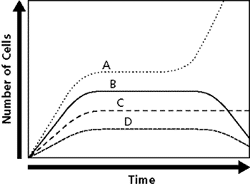 Understand this graphKnow: how cells differentiate. [Has to do with DNA]What happens in each phase of Meiosis I?What’s the difference between Homologous Chromosomes and sister chromatids?When does Crossing Over occur and between what objects?Know: that Crossing Over leads to Genetic Diversity.Know: Metaphase I homologous chromosomes (tetrad) pull apart and not chromatids.Know: The difference between Metaphase I and Metaphase IIWhat Happens in each phase of Meiosis II (hint: it’s the same as mitosis)?Know: that haploid (n) has half the amount of chromosomes as diploid.Know: Diploid is also known as 2n. Know: Meiosis produces haploid gametes!Know: The differences between mitosis and meiosisKnow: Mitosis creates genetically identical daughter cells that do the same function as the original parent (Somatic) cell.Know: Meiosis creates genetically non-identical daughter cells and have half the number of chromosomes than the original parent (Gamete) cell.